Die Pädagogische Hochschule Luzern verfügt über eine Campuslizenz der Software „Citavi – Literaturverwaltung und Wissensorganisation“. Mitarbeitende und Studierende unserer Hochschule können dieses leistungsfähige Literaturverwaltungs-Programm für Studium, Lehre und Forschung am Arbeitsplatz und daheim nutzen.Citavi unterstützt Studierende und Forschende bei allen Schritten des Arbeitens mit wissenschaftlicher Literatur. Das beginnt bei der Recherche. Citavi öffnet die Tür zu über 4000 Bibliothekskatalogen (auch unserem OPAC) und Fachbibliographien, deren Daten sich per Klick für die weitere Bearbeitung speichern lassen. Und auch bei Büchern, die sich auf dem Schreibtisch stapeln, muss man die Titel nicht abtippen. Wenn die Bücher eine ISBN (Internationale Standard-Buch-Nummer) besitzen – alle Bücher seit 1980 haben sie – genügt diese Nummer, und Citavi besorgt alle nötigen Informationen aus dem Internet: Autor, Titel, Verlag, Jahr und häufig auch die Cover-Grafik und eine kurze Inhaltsangabe.Wie aus den Daten Wissen wirdCitavi bringt zunächst einmal Ordnung in die Literatursammlung. Nicht jeder Text muss sofort und in gleicher Weise bearbeitet werden. Mit Citavis Aufgabenplanung lässt sich für jeden Aufsatz oder jedes Buch festlegen, was bis wann damit zu geschehen hat. Auf Knopfdruck wird daraus ein Aufgabenzettel für den nächsten Bibliotheksbesuch.Das Entscheidende ist jedoch, was man aus den gesammelten Informationen macht. In Citavi heisst das „Wissensorganisation“: Wesentliches muss von Unwesentlichem getrennt und mit dem bereits vorhandenen Wissen verbunden werden. Citavi stellt dafür mehrere Werkzeuge bereit. Die Literatur lässt sich einfach verschlagworten und kategorisieren. Aus jedem Text lassen sich die wichtigsten Zitate entnehmen, systematisch ordnen und mit eigenen Ideen, Gedanken und ersten Textentwürfen verbinden. So wächst kontinuierlich ein auf das Arbeitsziel zugeschnittener Wissensbestand.Wie das Wissen aufs Papier kommtEin Referat, eine Examensarbeit oder eine Publikation ist der letzte Schritt im Arbeitsprozess. Citavi arbeitet mit fast allen Textverarbeitungen – auch LaTeX-Editoren – zusammen. Per Klick sind die gesammelten Zitate, Gedanken und Quellennachweise im Text. Am Ende erstellt Citavi automatisch das Verzeichnis der zitierten Literatur.Wie erhalten Sie Citavi?Für die Installation auf einem privaten Gerät gehen Sie wie folgt vor:Installieren Sie Citavi Free.
Sie erhalten die kostenlose Version Citavi Free unter folgendem Link: http://www.citavi.com/download
Eine Anleitung zur Installation finden Sie unter http://www.citavi.com/installation (engl.)https://www.citavi.com/sub/manual5/de/index.html?installing_citavi.html (deutsch)Installieren Sie die Lizenz.Klicken Sie auf http://www.citavi.com/phlu.Melden Sie sich mit Ihrem PHLU-Benutzernamen und -Passwort an.Bestätigen Sie ggf. die Anmeldung über AAI.Registrieren Sie sich bei Citavi mit Ihrer Mail-Adresse und vergeben Sie ein neues Passwort. Sie können sich auch Ihre private E-Mail-Adresse registrieren.Rufen Sie Ihr E-Mail-Programm auf und bestätigen Sie das Mail von Citavi.Melden Sie sich bei Citavi mit Ihrer E-Mail-Adresse und dem neuen Passwort an.Nach der Anmeldung werden Ihre Lizenzdaten angezeigt.
Folgen Sie den Anweisungen von Citavi. Beispiel:

Mit dem Lizenzschlüssel erhalten Sie das Recht, Citavi auf allen Ihren Rechnern zu verwenden.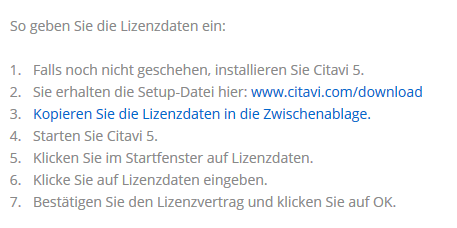 Für die Installation auf einem institutionellen Gerät gehen Sie wie folgt vor:Sie können Citavi vom Software-Kiosk der Hochschule Luzern beziehen. Folgen Sie den Hinweisen auf folgender Website: https://www.hslu.ch/helpdesk > SoftwareWeitere nützliche InformationenAnimationen zu vielen Programmfunktionen: www.citavi.com/tippsHäufig gestellte Fragen und Antworten:  www.citavi.com/faqDiskussionsforum: www.citavi.com/forumSupportBei Problemen wenden Sie sich bitte direkt an eine der oben aufgeführten Webseiten von Citavi.Für Schulungen (Studierende: ab fünf Personen) wenden Sie sich bitte an Dr. phil. Yvonne Leimgruber (yvonne.leimgruber@zhbluzern.ch) Fachreferentin Pädagogik / PsychologieFragen und Anregungen zu dieser Anleitung nimmt die ICT der PH Luzern gerne entgegen support@phlu.ch.